„Köszönjük, Magyarország!”Felhívás írók, költők, dramaturgok és zeneszerzők számáraPályázati adatlap zeneszerzők számáraPályázó adatai					*Kötelezően kitöltendő mezőkIgényelt támogatási összeg*: bruttó 300.000,- FtA támogatás jogcíme: felhasználási díjTudomásul veszem, hogy a pályázat keretében más jogcím nem támogatott. A zeneszerzők esetében a PIM a támogatás fejében 5 évre megszerzi az elkészült zenemű ingyenes közzétételi jogát is.   *Csak vissza nem térítendő támogatás igényelhetőA projekt tartalma:A pályázati támogatás fejében a támogatottnak a trianoni évfordulóra reflektáló zeneművet kell komponálnia Időtartam: a vészhelyzet visszavonását követő 90 nap, de legkésőbb 2020. november 30.Csatolt dokumentumok, kötelező mellékletek:szakmai önéletrajz és eddigi művek listájamegvalósítandó zenemű tervezete (max. 1 oldal)felvételek linkjei (ahonnan letölthetők a korábbi zeneművek)Budapest, 2020. ______________________aláírás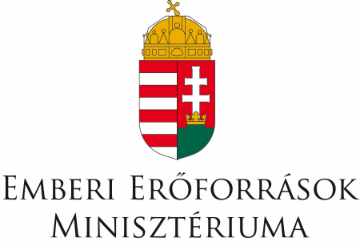 - PETŐFI IRODALMI ÜGYNÖKSÉG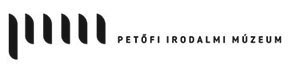 Ha magánszemélyként pályázik:Ha vállalkozóként pályázik:Határon túli pályázó    igen        nemHatáron túli pályázó    igen        nemSzerző neve*:Cég / vállalkozás neve:  Születési neve*: Székhelye:Születési hely, idő*:Képviselő:  Anyja neve*: Cégjegyzékszám/vállalkozói kártya száma:Adóazonosító jele:Adószám:Személyi igazolvány száma*:Bank- és bankszámlaszám:  TAJ-szám:Bankszámlaszám: Kapcsolattartás:Kapcsolattartás:Telefon:Telefon:Email:Email:Postacím:Postacím: